UNIVERSITY OF THE PHILIPPINES DILIMAN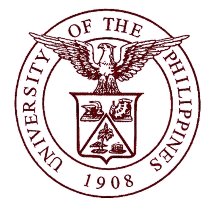 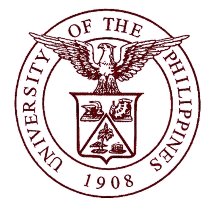 Office of the Vice-Chancellor for Academic AffairsOFFICE FOR THE ADVANCEMENT OF TEACHING(Formerly Office of the Director of Instruction)REGISTRATION/COMMITMENT FORMTeaching Effectiveness Course09-13 January  2017, 8:00 AM – 5:00 PMKindly fill out and sign this Form if you are committed to attend the entire 5-day Teaching Effectiveness Course (TEC).  Please send the accomplished Form directly to the Office for the Advancement of Teaching  (Room 101, DILC Bldg., R. Magsaysay Ave. cor. G. Apacible St.), by fax (981-8500 local 2562), or through email (ovcaa.oatdiliman@up.edu.ph).  Thank you!Why are you attending this course?What do you expect to learn from this course? Please be specific.SignatureName: Name: Name: Name: Nickname: Nickname: Gender: Gender: Department/College/Unit: Department/College/Unit: Department/College/Unit: Department/College/Unit: Highest degree earned: Highest degree earned: Highest degree earned: Highest degree earned: Number of years teaching in UP:Number of years teaching in UP:Rank: Rank: Office phoneMobile phone: Mobile phone: Email: 